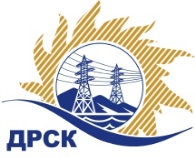 Акционерное Общество«Дальневосточная распределительная сетевая компания»ПРОТОКОЛ № 150/МТПиР-Рзаседания Закупочной комиссии по Аукциону в электронной форме, участниками которого могут быть только субъекты малого и среднего предпринимательства на право заключения договора «Выключатели элегазовые», закупка 174.1 раздел 2.2.2  ГКПЗ 2019 г.СПОСОБ И ПРЕДМЕТ ЗАКУПКИ: Аукцион в электронной форме, участниками которого могут быть только субъекты малого и среднего предпринимательства на право заключения договора «Выключатели элегазовые», закупка 174.1 раздел 2.2.2  ГКПЗ 2019 г.КОЛИЧЕСТВО ПОДАННЫХ ЗАЯВОК НА УЧАСТИЕ В ЗАКУПКЕ: 5 (пять) заявок.КОЛИЧЕСТВО ОТКЛОНЕННЫХ ЗАЯВОК: 2 (две) заявки.ВОПРОСЫ, ВЫНОСИМЫЕ НА РАССМОТРЕНИЕ ЗАКУПОЧНОЙ КОМИССИИ: О рассмотрении результатов оценки первых частей заявок.Об отклонении заявки участника № 20668Об отклонении заявки участника № 20669О признании заявок соответствующими условиям Документации о закупке по результатам рассмотрения первых частей заявок.ВОПРОС № 1 « О рассмотрении результатов оценки первых частей заявок»РЕШИЛИ:Признать объем полученной информации достаточным для принятия решения.Принять к рассмотрению первые части заявок следующих участников:ВОПРОС №2. Об отклонении заявки Участника № 20668РЕШИЛИ:1. Отклонить заявку Участника № 20668 от дальнейшего рассмотрения на основании п.4.9.5 а) и г) Документации о закупке, как несоответствующую следующим требованиям:ВОПРОС №3. Об отклонении заявки Участника № 20669РЕШИЛИ:1. Отклонить заявку Участника № 20669 от дальнейшего рассмотрения на основании п.4.9.5 а) и г) Документации о закупке, как несоответствующую следующим требованиям:ВОПРОС № 4 «О признании заявок соответствующими условиям Документации о закупке по результатам рассмотрения первых частей заявок»РЕШИЛИ:Признать   первые части заявок   следующих Участников: №  16777, № 23896, № 32698   удовлетворяющими по существу условиям Документации о закупке и принять их к дальнейшему рассмотрению и к участию в процедуре аукциона, назначенного на 13.03.2019 г2. Заявки участников допускаются к участию в аукционе с учетом норм п.4.19 Документации о закупке, согласно которому, в случае если Участником представлена заявка, содержащая предложение о поставке товаров иностранного происхождения либо о выполнении работ / оказании услуг иностранными лицами, договор с таким Участником (в случае его победы в аукционе) заключается по цене, сниженной на 15% от предложенной им в ходе аукциона цены договораИсп. Терёшкина Г.М.Тел. (4162) 397-260г. Благовещенск«12»  марта 2019г.№ п/п Иидентификационный номерДата и время регистрации заявокЗаявка участника  № 1677721.12.2018 05:28Заявка участника  №2066811.01.2019 07:29Заявка участника  №2066911.01.2019 07:32Заявка  участника  №2389621.01.2019 05:34Заявка  участника  № 3269805.02.2019 14:15№ п/п Иидентификационный номерДата и время регистрации заявокЗаявка участника  № 1677721.12.2018 05:28Заявка участника  №2066811.01.2019 07:29Заявка участника  №2066911.01.2019 07:32Заявка  участника  №2389621.01.2019 05:34Заявка  участника  № 3269805.02.2019 14:15		Основания для отклоненияВ составе ответа участника на дополнительные запросы (Исх. № ША-25/02/19-2 от 25.02.2019 г.)  отражены сведения об Участнике, идентифицирующие его ( фирменный бланк, официальный штамп компании с подписью генерального директора), что не соответствует п. 4.5.1.5 Документации о закупке, в котором установлено следующее требование: «Документы, входящие в состав первой части заявки, не должны подаваться на фирменном бланке Участника или иным образом содержать сведения, идентифицирующие его (наименование, адрес местонахождения, номер контактного телефона, адрес электронной почты, сайт в информационно-телекоммуникационной сети «Интернет» и т.п.).		Основания для отклонения      Первая  часть Заявки участника содержит указание сведений об Участнике, что не соответствует требованиям Документации о закупке п.4.5.1.5 в котором установлено следующее требование: «Документы, входящие в состав первой части заявки, не должны подаваться на фирменном бланке Участника или иным образом содержать сведения, идентифицирующие его (наименование, адрес местонахождения, номер контактного телефона, адрес электронной почты, сайт в информационно-телекоммуникационной сети «Интернет» и т.п.).Секретарь Закупочной комиссии  ____________________М.Г. Елисеева